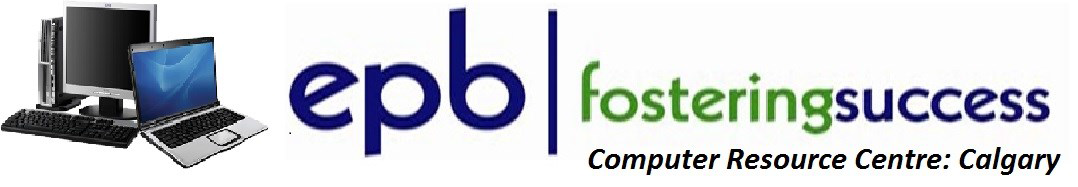 MICROSOFT Excel 2013 IntermediateSunday, February 12, 2017Franklin Jamatkhana Social Hall: 220 28th ST. NE10:00 AM-4:00 PMFee for this All Day Information Session is $ 20.00 Participants will acquire Advanced knowledge on how to effectively use Excel 2013 Course OutlineFor more information and to register: Zull Punjani (403) 689-8584 e-mail: epb.crc@gmail.com Working with Named RangesUnderstanding Named RangesDefining Named RangesUsing Named Ranges in FormulasWorking with Tableswhat is a Table?Creating TablesResizing the TableChoosing a Table StyleOutlining and Grouping DataOutlining DataShowing and Hiding Outline DetailsGrouping DataCreating SubtotalsUsing Advanced FunctionsUsing the PMT FunctionUsing VLOOKUP and HLOOKUPFunctionsUsing IF FunctionUsing Text FunctionsResolving Formula ErrorsTracing Formula Precedents and DependentsShowing FormulasEvaluating FormulasRunning an Error CheckUsing Excel as a DatabaseFiltering with Wildcard CharactersValidating Your DataData Validation Using ListsUsing Custom Autofill ListsCreating a Custom Autofill ListUsing a Custom Autofill ListModifying a Custom Autofill ListUsing CommentsInserting CommentsEditing CommentsDeleting CommentsLinking, Consolidating, and Combining DataLinking WorkbooksConsolidating WorkbooksConsolidating WorksheetsMiscellaneousConditional FormattingSparklineFlash FillAuto CalculationQuick AnalysisDuplicatesText to columns